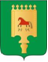 А Д М И Н И С Т Р А Ц И Я
МУНИЦИПАЛЬНОГО ОБРАЗОВАНИЯ
 «ЛЕШУКОНСКИЙ  МУНИЦИПАЛЬНЫЙ  РАЙОН»Р А С П О Р Я Ж Е Н И Еот  21 февраля  2019 года     № 25с. ЛешуконскоеО создании   комиссии по согласованию возможности заключения контракта с единственным поставщиком (подрядчиком, исполнителем) В соответствии с пунктом 25 части 1 статьи 93, частями 1  и 7 статьи 55, частями 1-3 статьи 71, частями 1 и 3 статьи 79, частью 18 статьи 83 Федерального закона от 05 апреля 2013 №44-ФЗ «О контрактной системе в сфере закупок товаров, работ, услуг для обеспечения государственных и муниципальных нужд» приказываю:1. Утвердить комиссию по согласованию возможности заключения контракта с единственным поставщиком (подрядчиком, исполнителем) в ее составе согласно приложению №1 к настоящему распоряжению и определить ее уполномоченным органом на согласование возможности заключения (заключения) контракта с единственным поставщиком (подрядчиком, исполнителем). 2. Утвердить положение о комиссии по согласованию возможности заключения (заключения) контракта с единственным поставщиком (подрядчиком, исполнителем) согласно приложению № 2 к настоящему распоряжению. 3. Утвердить форму: - Решения о согласовании либо об отказе возможности заключения контракта с единственным поставщиком (подрядчиком, исполнителем) согласно приложению № 3 к настоящему распоряжению. - Реестр обращений о согласовании возможности заключения контракта с единственным поставщиком (подрядчиком, исполнителем) согласно приложению №4 к настоящему распоряжению.4.Признать утратившим силу распоряжение администрации муниципального образования «Лешуконский муниципальный район» от 17 февраля 2015 года № 56 «О создании   комиссии по согласованию возможности заключения контракта с единственным поставщиком (подрядчиком, исполнителем)».5. Распоряжение вступает в силу с даты его подписанияГлава муниципального образования                              Мартынов А.Ю.Приложение № 1к распоряжению  администрации МО «Лешуконский муниципальный район»от  21  февраля 2019 года № 25 .Приложение № 2к распоряжению  администрации МО «Лешуконский муниципальный район»от  21  февраля 2019 года № 25  Положениео комиссии по согласованию возможности заключения (заключения) контракта с единственным поставщиком (подрядчиком,  исполнителем)                                         1. Общие положения.1.1. Комиссия по согласованию возможности заключения (заключения) контракта с единственным поставщиком (подрядчиком,  исполнителем) (далее – комиссия) создана с целью согласования закупок у единственного поставщика (подрядчика, исполнителя) заказчиками (уполномоченными органами, уполномоченными учреждениями), осуществляющими закупку для муниципальных нужд, в случаях, предусмотренных пунктом  25 части 1 статьи 93 Федерального закона от 05 апреля 2013 года № 44-ФЗ «О контрактной системе в сфере закупок товаров, работ, услуг для обеспечения государственных и муниципальных нужд».1.2. Комиссия в своей деятельности руководствуется Конституцией Российской Федерации, Федеральным законом от 05 апреля 2013 года № 44-ФЗ «О контрактной системе в сфере закупок товаров, работ, услуг для обеспечения государственных и муниципальных нужд», Приказом от 03 марта 2015 года  № 189 «Об утверждении порядка согласования применения закрытых способов определения поставщиков (подрядчиков, исполнителей) и порядка согласования заключения контракта с единственным поставщиком (подрядчиком, исполнителем), утвержденного Министерством экономического развития Российской Федерации,  иными нормативными правовыми актами Российской Федерации, Администрации МО «Лешуконский муниципальный район» и настоящим Положением.                                             2. Задачи комиссии.2.1. Рассмотрение обращений заказчиков (уполномоченных органов, уполномоченных учреждений), осуществляющих закупки для муниципальных нужд за счет средств бюджета МО «Лешуконский муниципальный район» о согласовании возможности заключения (заключения) контракта с единственным поставщиком (подрядчиком, исполнителем),  в соответствии с пунктом 25 части 1 статьи 93 Федерального закона от 05 апреля 2013 года № 44-ФЗ «О контрактной системе в сфере закупок товаров, работ, услуг для обеспечения государственных и муниципальных нужд».2.2. Принятие решения  о согласовании или об отказе в согласовании возможности заключения (заключения) контракта с единственным поставщиком (подрядчиком, исполнителем).                                             3. Права комиссии.Комиссия имеет право:3.1. Рассматривать дополнительные документы и информацию, необходимые для объективного и всестороннего рассмотрения обращения.3.2. Приглашать лиц, чьи интересы могут быть затронуты решением комиссии.3.3. Привлекать к рассмотрению обращений независимых экспертов.                                 4. Организация деятельности комиссии.4.1. Председатель комиссии руководит деятельностью комиссии, председательствует на заседаниях, осуществляет общий контроль за проведением заседаний комиссии.4.2. Председатель комиссии совместно с заместителем до заседания комиссии рассматривают полный пакет документов, поданных в комиссию заказчиком (уполномоченным органом, уполномоченным учреждением) для согласования возможности  заключения (заключения) контракта с единственным поставщиком  (подрядчиком, исполнителем),  и в течение 3 (трех) рабочих дней дают письменное заключение о возможности или невозможности заключения контракта с единственным поставщиком (подрядчиком, исполнителем).4.3. Секретарь комиссии:-	регистрирует обращения заказчиков (уполномоченных органов уполномоченных учреждений) о согласовании  возможности заключения (заключения) контракта с единственным поставщиком (подрядчиком, исполнителем) (по форме в соответствии с приложением 1 к настоящему Положению) не позднее следующего рабочего дня после дня поступления обращения, с присвоением ему регистрационного номера;-	организует сбор и подготовку материалов к заседаниям комиссии; -	информирует членов комиссии о месте и времени проведения очередного заседания, обеспечивает их необходимыми справочно-информационными материалами; -	оформляет протоколы заседаний комиссии.4.4. Заседания комиссии проводятся по мере необходимости.4.5. Заседания комиссии  проводит ее председатель, а в его отсутствие – заместитель председателя комиссии.4.6. Заседания комиссии правомочны, если на них присутствует не менее половины от установленного числа ее членов.4.7. Заседания комиссии оформляются протоколом заседания, который подписывают председатель комиссии (в его отсутствие - заместитель председателя комиссии), секретарь комиссии.Протоколы заседаний комиссии направляются всем членам комиссии и  заказчикам (уполномоченным органам, уполномоченным учреждениям), обратившимся в комиссию для согласования закупки у единственного поставщика.4.8. Решения комиссии принимаются простым большинством голосов присутствующих на заседании лиц, входящих в состав комиссии.4.9. По результатам рассмотрения обращения комиссия принимает решение о согласовании или об отказе в согласовании возможности заключения (заключения) контракта с единственным поставщиком (подрядчиком, исполнителем). Решение оформляется и направляется заказчику (уполномоченному органу, уполномоченному учреждению) в срок, не превышающий 10 рабочих дней со дня поступления обращения.4.10. Комиссия отказывает в согласовании возможности заключения (заключения) контракта с единственным поставщиком (подрядчиком, исполнителем) в случаях, предусмотренных Порядком согласования применения закрытых способов определения поставщиков (подрядчиков, исполнителей), возможности заключения (заключения) контракта с единственным поставщиком (подрядчиком, исполнителем), утвержденным Приказом Минэкономразвития России от 03 марта 2015 года  № 189.Приложение № 3к распоряжению  администрации МО «Лешуконский муниципальный районот 21   февраля 2019 года № 25 Решение о согласовании либо об отказе в возможности заключения контракта с единственным поставщиком (подрядчиком, исполнителем) 	По результатам рассмотрения Вашего обращения________________(номер дата) о согласовании возможности заключения контракта с единственным поставщиком (подрядчиком, исполнителем) установлено следующее: открытый конкурс, конкурс с ограниченным участием, двухэтапный конкурс, повторный конкурс, электронный аукцион, запрос котировок, запрос предложений № _____ от «__» _____ 20__ года по осуществлению закупки ________________ (наименование открытого конкурса, конкурса с ограниченным участием, двухэтапного конкурса, повторного конкурса, электронного аукциона, запроса котировок, запроса предложений), по лоту №_____ - ______ (наименование лота), извещение об осуществлении которой которого было размещено в единой информационной системе от «___»________ 20___года №____ , была признана несостоявшейся ( протокол № ____ от «___»________ 20___года) по причине ______________ (причина признания несостоявшимся открытого конкурса, конкурса с ограниченным участием, двухэтапного конкурса, повторного конкурса, электронного аукциона, запроса котировок, запроса предложений) . На основании изложенного, учитывая сведения, содержащиеся в приложенных к обращению документах, комиссия по согласованию возможности заключения контракта с единственным поставщиком (подрядчиком, исполнителем) утвержденная распоряжением администрации МО «Лешуконский муниципальный район» от _______________________: а) согласовывает возможность заключения контракта в соответствии _________________ (указать ссылку на основания, предусмотренные частями 1 и 7 статьи 55, частями 1- 3 статьи 71, частями 1 и 3 статьи 79, частью 18 статьи 83 Федерального закона от 05 апреля 2013 года №44-ФЗ «О контрактной системе в сфере закупок товаров, работ, услуг для обеспечения государственных и муниципальных нужд») по осуществлению закупки ________________ (наименование открытого конкурса, конкурса с ограниченным участием, двухэтапного конкурса, повторного конкурса, электронного аукциона, запроса котировок, запроса предложений) , по лоту №_____ - ______ (наименование лота) ( цена контракта ____________) с _______________ (полное официальное наименование поставщика ( под рядчика, исполнителя), его ИНН и место нахождение в соответствии с учредительными документами) на условиях, предусмотренных документацией о закупке № _____ от «__» _____ 20__ года, и документов, свидетельствующих о согласии указываемого в обращении поставщика ( подрядчика, исполнителя) заключить муниципальный контракт в соответствии с требованиями и условиями документации о закупке (указываются реквизиты документов, свидетельствующих о согласии) ; б) отказывает в заключении контракта с единственным поставщиком (подрядчиком, исполнителем) в связи с ____________ (причина отказа). _____________ _______________ ________________________     Должность             подпись                      расшифровка подписиПриложение № 4к распоряжению  администрации МО «Лешуконский муниципальный районот 21  февраля 2019 года № 25  Реестр обращений о согласовании возможности заключения контракта с единственным поставщиком (подрядчиком, исполнителем)Голованева Ольга Анатольевна- председатель комиссии, начальник контрольно-ревизионного отдела администрации МО «Лешуконский муниципальный район»Заворотова Татьяна Николаевна- заместитель председателя комиссии, заместитель начальника финансового управления администрации МО «Лешуконский муниципальный район», начальник бюджетного отделаУткин Сергей Станиславович- секретарь комиссии, начальник отдела правовой и организационной работы администрации МО «Лешуконский муниципальный район»№п/пДата поступленияИсх.№,ДатаобращенияНаименованиезаказчика№,дата,предметзакупкиЦенаконтрактаСведения опринятом решенииПричинаотказаиливозвратаобращенияИсполнитель123456789